Список учителей и тех. персонала КГУ «ООШ с.Кудукагаш им.Рамазана Елебаева отдела образования по району Биржан сал управления образования Акмолинской области»№ФИО педагога/тех.персоналаНаименование организации, должностьФото 3*4Нагрузка и расписание№ приказа и дата назначенияКакую категорию имеет,приказ№дата присвоения,наличие сертификатовСведения о продвижении по образовательным учереждениям(приказ об увольнении №дата,куда  был трудоустроен)1Садвакасов Алтай НогербековичООШ с.Кудукагаш им.Рамазана Елебаева,Директоршколы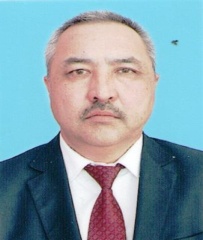 Ставка директора,8 часов художественный труд№02-02/9912.10.2016Руководитель второй категории№50ж/қ31.05.2021ж.Педагог-модератор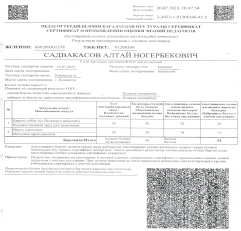 Назначен директором СШ г.Степняк им.Абая№02-02/93 27.10.2014Переведен учителем НВП и технологии №02-02/9925.12.2014Назначен директором Кудукагашской СШ им.Р.Елебаева№02-02/9912.10.2016.2Шарипова Раушангуль КенжебаевнаООШ с.Кудукагаш им.Рамазана Елебаева,Зам по УР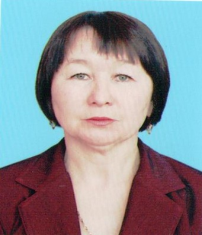 0.5 ставка зам по УР16 часов начальные классы№62 01.09.2019Зам руководителя 3 категории№06-05/19230.12.2021.Педагог –эксперт№06-05-16020.12.2019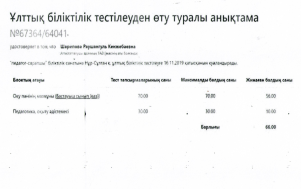 3Каримова Нургуль БазарбековнаООШ с.Кудукагаш им.Рамазана ЕлебаеваЗам по УР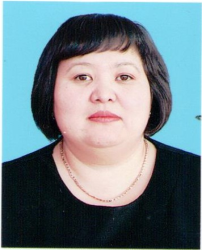 0.5 ставка зам по УР16 часов география,история№6001.09.2018Зам руководителя 3 категории№06-05/19230.12.2021.Педагог –эксперт№06-05-16020.12.201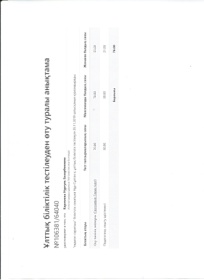 4Сапарова Бакыт ТулегеновнаООШ с.Кудукагаш им.Рамазана ЕлебаеваЗам по ВР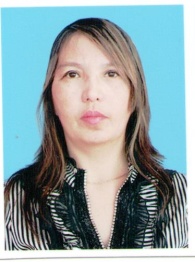 1 ставка зам по ВР 8 часов руский язык и литература№ 02-02/5924.08.2015 Назначено зам по вр №1/0103.01.2023Педагог-модератор№ 81/0120.11.2018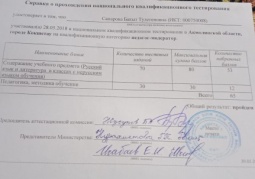 5Садвакасова Райхан ДаулетхановнаООШ с.Кудукагаш им.Рамазана Елебаева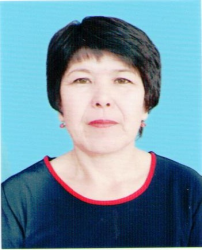 1 ставка  20часовУчитель физики и математики№144/610.08.92Педагог –исследователь№139 ж/қ11.07.2019БЖ № 00145231.07.2017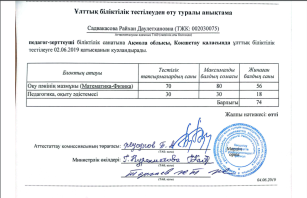 6Аманжолова Гулим АмантаевнаООШ с.Кудукагаш им.Рамазана ЕлебаеваУчитель начальных классов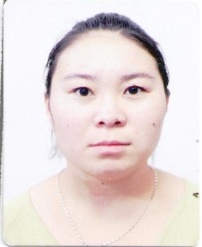 1 ставка 16 часов Учитель начальных классов№ 9203.01.2019Сертификат БЖ№03723110.07.2019Педагог-модератор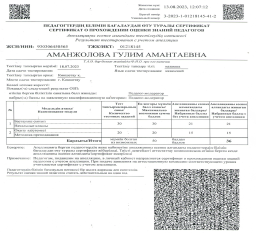 7Рахметова Самал АмангельдыевнаООШ с.Кудукагаш им.Рамазана ЕлебаеваУчитель математики 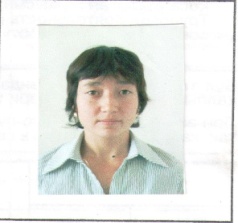 1 ставка 17 часовУчитель математики№ 02-02/10424.08.2009Педагог-эксперт№ 06-05/9218.06.2021Сертификат БЖ№008557221.01.2021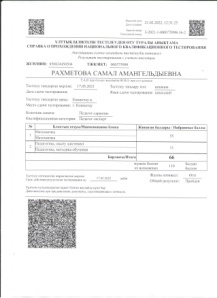 8Шаймерденова Асель ҚазыбековнаООШ с.Кудукагаш им.Рамазана Елебаева Учитель русского языка и литературы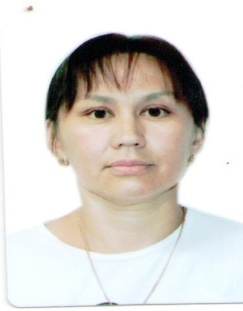 1 ставка 17 часовУчитель руского языка и литературы№ 40/0131.08.2021Педагог9Садыкова Гузал РафизовнаООШ с.Кудукагаш им.Рамазана ЕлебаеваВосптиатель предшколы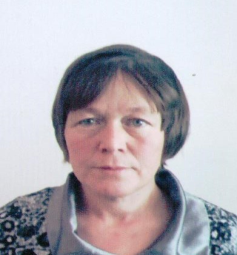 1 ставка№31/128.08.2000Педагог10Рахметов Меирбек АбушахмановичООШ с.Кудукагаш им.Рамазана ЕлебаеваУчительбиологии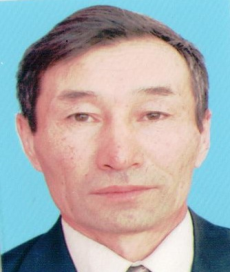 1 ставка 19 часовУчитель биологии№ 78/122.08.1989Сертификат№048384106.05.2022Педагог –исследователь№139 ж/қ11.07.2019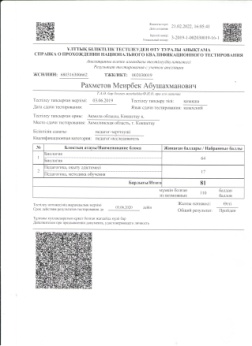 11Калиева Зейнегуль БорамбаевнаООШ с.Кудукагаш им.Рамазана ЕлебаеваУчительМатематики и информатики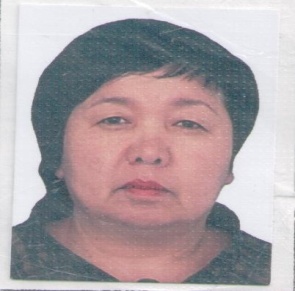 1.5 ставка Учитель математики №77/823.08.1990Педагог-исследователь№ 98-ж/қ30.06.2023БЖ № 05245517.11.201712Садвакасова Алма ЕскееевнаООШ с.Кудукагаш им.Рамазана ЕлебаеваУчитель начальных классов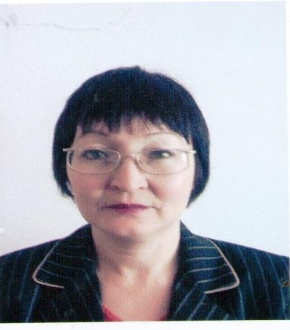 0.5 вожатый0.5 делопроизводитель7 часовУчитель начальных классов№ 2930.08.2003ПедагогБЖ №03976002.04.202013Салыкова Толкын МухаметжановнаООШ с.Кудукагаш им.Рамазана ЕлебаеваУчитель начальных классов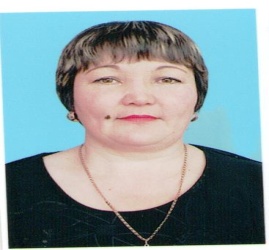 1 ставка 18 часовУчитель начальных классов и художественного труда№ 25020.10.1994Сертификат №043462821.01.2022Педагог-модератор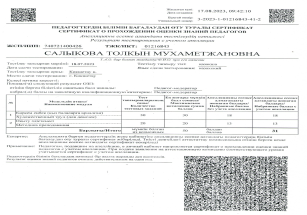 14Әзімжан Еркеш МәдиұлыООШ с.Кудукагаш им.Рамазана ЕлебаеваУчитель физической культуры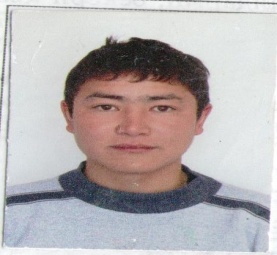 15 часовУчитель физической культуры№ 6101.09.2019Сертификат №0000486017.02.2023Педагог15Рахимжанова Назгуль РахметовнаООШ с.Кудукагаш им.Рамазана ЕлебаеваУчитель казахского языка и литературы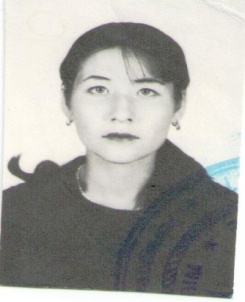 1 ставка Учитель казахского языка и литературы№ 70/1 02.11.2006Сертификат №043528204.03.2022Педагог16Бигалиева Когаршин ШаукеновнаООШ с.Кудукагаш им.Рамазана ЕлебаеваУчитель казахского языка и литературы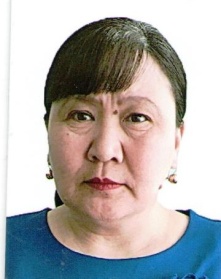 1 ставка учитель казахского языка и литературы 0.5 ставка соц.педагог№ 3 01.09.1999сертификат№043489811.02.2022Педагог-эксперт№ 98-ж/қ30.06.2023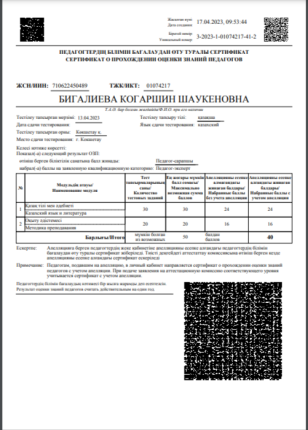 17Хамзина Алмагуль УмиртаевнаООШ с.Кудукагаш им.Рамазана ЕлебаеваУчитель начальных классов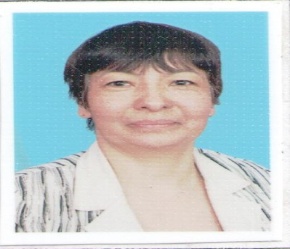 1 ставкаУчитель начальных классов№ 17/328.02.1991Педагог-эксперт№ 06-05/9309.08.2019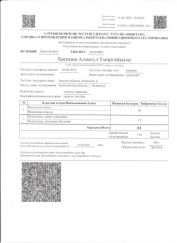 18Жусупов Руслан МалтаевичООШ с.Кудукагаш им.Рамазана ЕлебаеваУчитель историй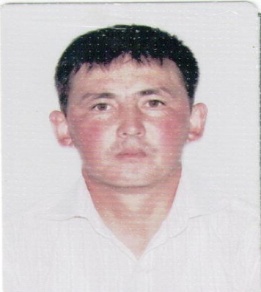 1 ставка Учитель историй№ 5001.09.2013СертификатӨрлеу БАҰО 20.07.2018Педагог-модератор№81/0120.11.2018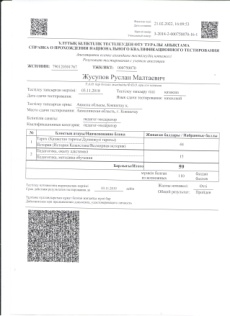 19Жусупова Айсулу Омирсериковна ООШ с.Кудукагаш им.Рамазана ЕлебаеваУчитель английского языка и немецкого языка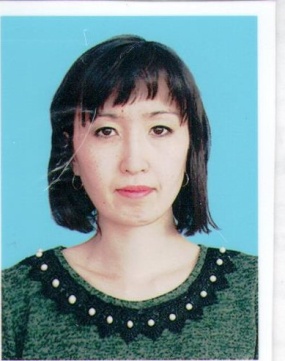 Декрет№ 923.02.2016Педагог Увольнение №4801.09.2018Принято №9303.01.201920Умирзакова Ырыскуль СунгатовнаООШ с.Кудукагаш им.Рамазана ЕлебаеваУчитель английского языка 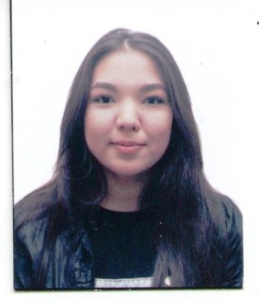 1.5 ставка№28/0101.09.2020Педагог21Серкешева Замира ТалгаткызыООШ с.Кудукагаш им.Рамазана ЕлебаеваПедагог-психолог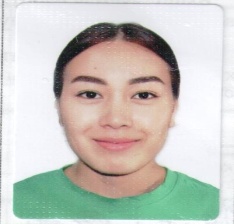 1.25 ставка№ 73/0131.08.202322Жумагулов Даулеткельды МубараковичООШ с.Кудукагаш им.Рамазана ЕлебаеваУчитель физической культуры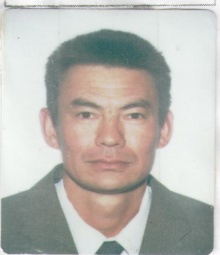 1 ставка №260/307.09.1988Сертификат№048373229.04.2022Педагог-модератор23Абжанов Мейрмбек ШайкеновичООШ с.Кудукагаш им.Рамазана ЕлебаеваПреподаватель организатор НВТП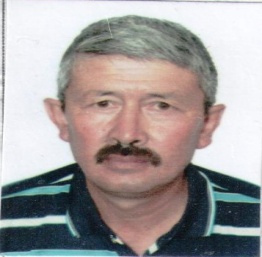 1 ставка 2 часа№  71/0131.08.2023Педагог 24Досымбекова Гулдана БазаровнаООШ с.Кудукагаш им.Рамазана ЕлебаеваВоспитатель мини- центра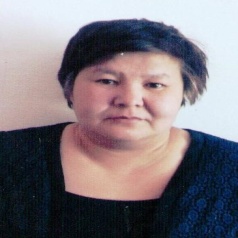 1.25 ставка№5701.09.200925Шарипова Рамиля РашитовнаООШ с.Кудукагаш им.Рамазана ЕлебаеваПом.воспитателя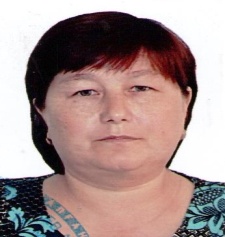 1 ставка№612.04.201726Нургалиева Айман КаматаевнаООШ с.Кудукагаш им.Рамазана ЕлебаеваЗав.хозяйством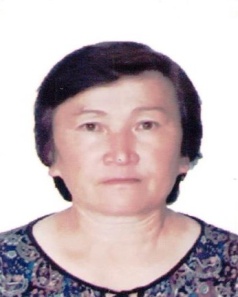 1 ставка№7113.09.201027Ергалин Жаналык БайдошевичООШ с.Кудукагаш им.Рамазана ЕлебаеваСантехник-электрик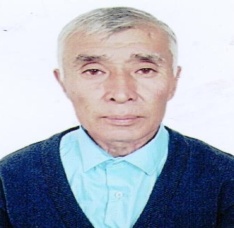 1 ставка№1801.12.201828Рахметов Нұрлан АбушахмановичООШ с.Кудукагаш им.Рамазана Елебаевадворник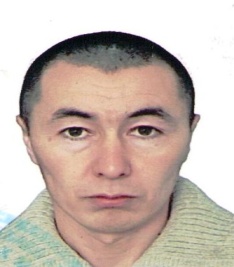 1 ставка№1531.10.201829Жанадилов Даулетбек БазаровичООШ с.Кудукагаш им.Рамазана Елебаевасторож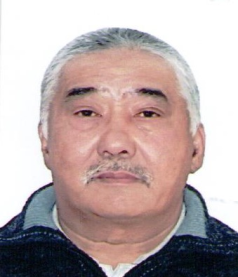 1 ставка№14/0231.12.201930Шаймерденов Омирбек ДаулетхановичООШ с.Кудукагаш им.Рамазана Елебаевасторож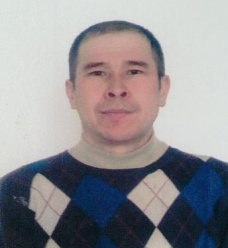 1 ставка№9331.10.201131Шарипов Кажимухан ГазизовичООШ с.Кудукагаш им.Рамазана Елебаевасторож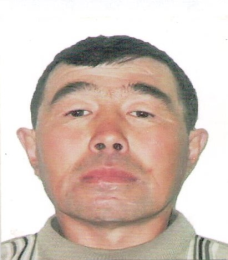 1 ставка№325.09.200032Шакирова Гульнар КадыровнаООШ с.Кудукагаш им.Рамазана Елебаеватехничка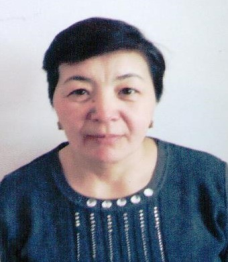 1 ставка№6514.12.201533Садыкова Карлыгаш ИльяшовнаООШ с.Кудукагаш им.Рамазана Елебаеватехничка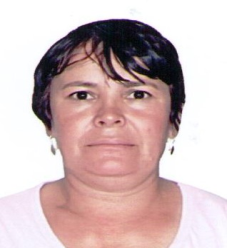 1 ставка№602.05.201834 Жанкина Богдат КосмановнаООШ с.Кудукагаш им.Рамазана Елебаеватехничка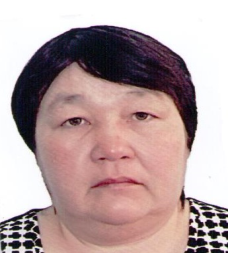 1 ставка№506.04.201735Рахметова Махпал МухамеджановнаООШ с.Кудукагаш им.Рамазана Елебаеватехничка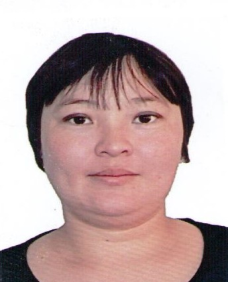 1 ставка№401.02.201636Жакупова Жансулу АманжоловнаООШ с.Кудукагаш им.Рамазана Елебаевавахтерша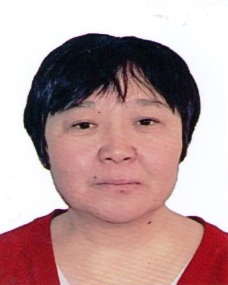 1 ставка№4701.09.200937Есимова Гульнар БолатовнаООШ с.Кудукагаш им.Рамазана Елебаевавахтерша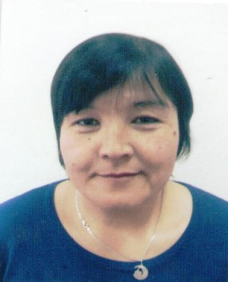 1 ставка№602.05.200738Буркитбаева Баглан ЖаксылыковнаООШ с.Кудукагаш им.Рамазана Елебаеварабочая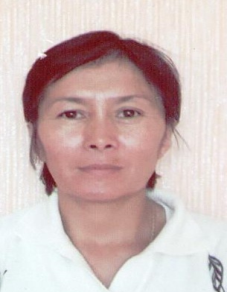 1 ставка№4501.09.200539Салыкова Маржангуль СериковнаООШ с.Кудукагаш им.Рамазана Елебаевабиблиотекарь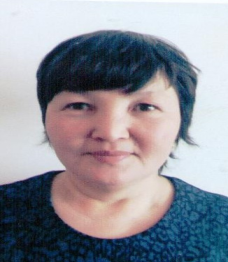 0.5ставка№11423.10.1984